Declaro, para os devidos fins, a veracidade dos dados acima informados.Em ,____ / ____ / ______                                    ___________________________________________               Data                                                                        (Assinatura do solicitante)DOCUMENTOS NECESSÁRIOS(   )  Cópia do último contracheque (   )  Cópia da certidão de nascimento do dependente. (   )  Cópia do registro público (termo de adoção) (   )  Cópia da autorização judicial de guarda e sustento para menores de 14 anos de idade (   )  Cópia do cartão de vacina para dependentes menores de 7 anos de idade (   )  Cópia do comprovante de escolaridade para dependentes de 7 até 14 anos de idade. Documentos entregues e conferidos: _______________________________________                                                                                   Servidor ResponsávelAndamento do processo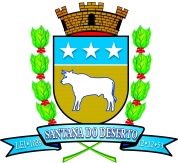 PREFEITURA MUNICIPAL DE SANTANA DO DESERTOProtocolo Nº____________________ Em _____/______/______ REQUERIMENTO Salário Família(1/2)RequerimentoRequerimentoRequerimentoRequerimentoRequerimentoRequerimentoRequerimentoRequerimentoRequerimentoRequerimentoRequerimentoDados do RequerenteDados do RequerenteDados do RequerenteDados do RequerenteDados do RequerenteDados do RequerenteDados do RequerenteDados do RequerenteDados do RequerenteDados do RequerenteDados do RequerenteNome completo:Nome completo:Nome completo:Nome completo:Nome completo:Nome completo:Nome completo:Nome completo:Cargo atual:Cargo atual:Cargo atual:Cargo atual:Cargo atual:PIS/PASEP:PIS/PASEP:PIS/PASEP:PIS/PASEP:PIS/PASEP:CPF:CPF:CPF:CPF:RG:RG:RG:RG:Endereço residencial:Endereço residencial:Endereço residencial:Endereço residencial:Endereço residencial:Endereço residencial:Endereço residencial:Endereço residencial:Endereço residencial:Endereço residencial:Endereço residencial:Endereço residencial:Endereço residencial:Bairro:Bairro:Bairro:Bairro:Cidade:Cidade:Cidade:Cidade:Cidade:Cidade:UF:CEP:CEP:Telefones:  (   Telefones:  (   Celular: (    )Celular: (    )Celular: (    )E-mail:E-mail:E-mail:E-mail:E-mail:E-mail:E-mail:Filiação:  MãeFiliação:  MãeFiliação:  MãeFiliação:  MãeFiliação:  MãeFiliação:  MãeFiliação:  MãePaiPaiPaiPaiPaiPai Requer salário(s) família do(s) seguinte(s) dependente(s), conforme comprovante(s) anexo, respondendo funcional e financeiramente por quaisquer incorreções ou falsidades.  Requer salário(s) família do(s) seguinte(s) dependente(s), conforme comprovante(s) anexo, respondendo funcional e financeiramente por quaisquer incorreções ou falsidades.  Requer salário(s) família do(s) seguinte(s) dependente(s), conforme comprovante(s) anexo, respondendo funcional e financeiramente por quaisquer incorreções ou falsidades.  Requer salário(s) família do(s) seguinte(s) dependente(s), conforme comprovante(s) anexo, respondendo funcional e financeiramente por quaisquer incorreções ou falsidades.  Requer salário(s) família do(s) seguinte(s) dependente(s), conforme comprovante(s) anexo, respondendo funcional e financeiramente por quaisquer incorreções ou falsidades.  Requer salário(s) família do(s) seguinte(s) dependente(s), conforme comprovante(s) anexo, respondendo funcional e financeiramente por quaisquer incorreções ou falsidades.  Requer salário(s) família do(s) seguinte(s) dependente(s), conforme comprovante(s) anexo, respondendo funcional e financeiramente por quaisquer incorreções ou falsidades.  Requer salário(s) família do(s) seguinte(s) dependente(s), conforme comprovante(s) anexo, respondendo funcional e financeiramente por quaisquer incorreções ou falsidades.  Requer salário(s) família do(s) seguinte(s) dependente(s), conforme comprovante(s) anexo, respondendo funcional e financeiramente por quaisquer incorreções ou falsidades.  Requer salário(s) família do(s) seguinte(s) dependente(s), conforme comprovante(s) anexo, respondendo funcional e financeiramente por quaisquer incorreções ou falsidades.  Requer salário(s) família do(s) seguinte(s) dependente(s), conforme comprovante(s) anexo, respondendo funcional e financeiramente por quaisquer incorreções ou falsidades. DEPENDENTEPARENTESCODATA DE NASCIMENTO OU DEPENDÊNCIAIDADE2.1-Dep. Pessoal Com base na delegação de competência e na conferência dos dados informados, confirmo o direito do requerente ao benefício  solicitado, a partir da(s) seguintes(s) data(s): 1º DEPENDENTE: _______ / _______ / _______           Valor: __________2º DEPENDENTE: _______ / _______ / _______           Valor: __________3º DEPENDENTE: _______ / _______ / _______           Valor: __________4º DEPENDENTE: _______ / _______ / _______           Valor: ______________ / ____ / ______                                    ___________________________________________               Data                                                                        Assinatura servidor responsável2.2-Despacho Prefeito MunicipalConforme analise dos dados informados, despacho o referente ao requerido acima :   (    ) Autorizo    (    ) Não autorizoEm , ____ / ____ / ______                                    ___________________________________________               Data                                                                                      Prefeito Municipal2.3-Dep. Pessoal Que se proceda a inclusão das informações no sistema e arquivem-se as vias na pasta do servidor a partir da presente data.____ / ____ / ______                                    ___________________________________________               Data                                                                         Assinatura servidor responsável